INDICAÇÃO Nº 1695/2021Sr. Presidente:A vereadora Simone Bellini solicita que seja encaminhado a Exma. Sra. Prefeita Municipal, a seguinte indicação:Instalação de redutor de velocidade tipo lombada na rua: José de Oliveira, na altura do nº 805, bairro: Chácara Silvania.                                      JUSTIFICATIVA:Motoristas relataram tráfego de veículos em alta velocidade, especialmente nos horários de pico e na parte da noite.                                 Valinhos, 24 de agosto de 2021.Simone Bellini                                Vereadora – Republicanos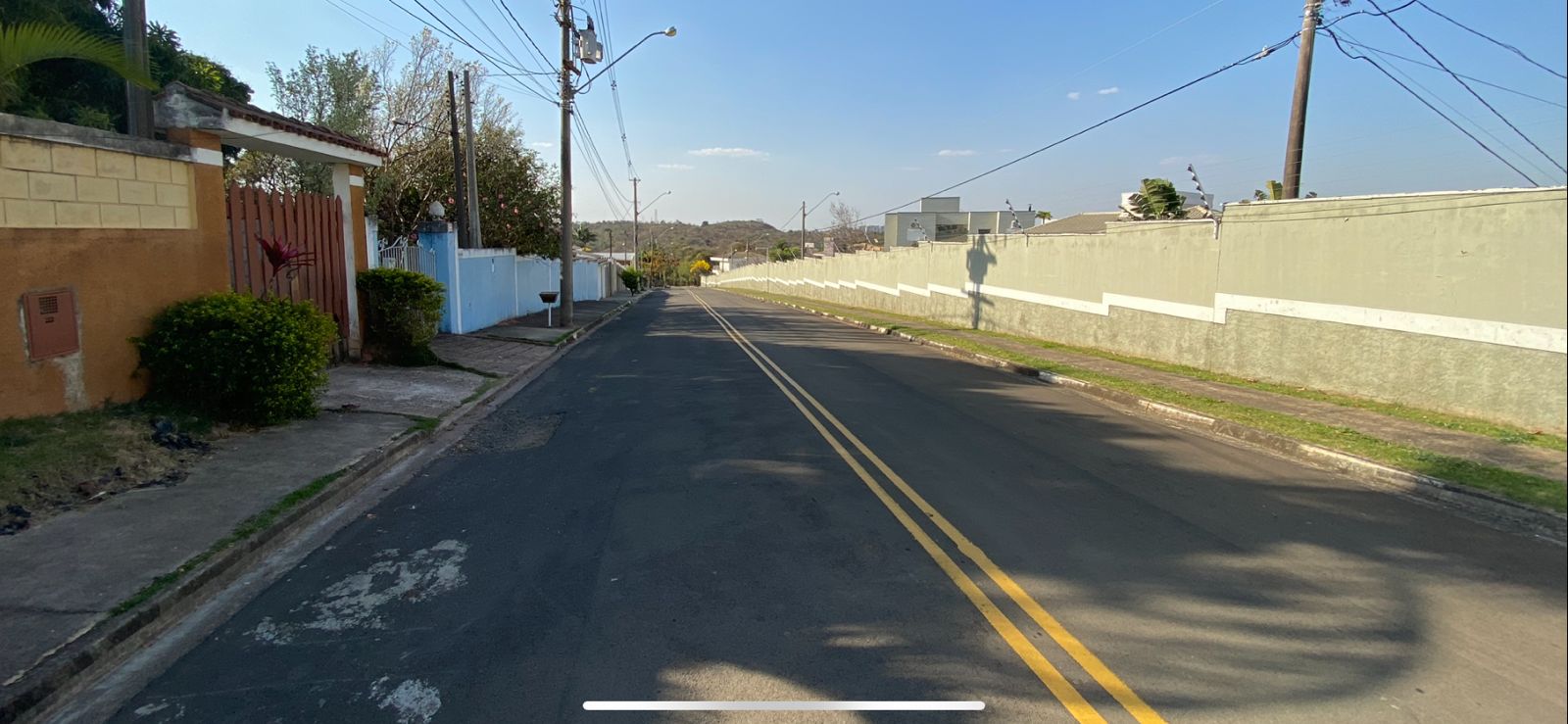 